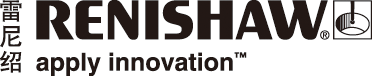 XK10激光校准仪帮助机床制造商提高平行度测量精度雷尼绍推出全新XK平行度组件，提供了一种使用XK10激光校准仪测量平行度的创新方法。用户可以测量两个名义上平行的轴体之间的各点相互直线度偏差或两个平行轴体之间的夹角偏差。XK平行度组件在机床装配过程中使用，用于改进和查看机床结构的机械校直精度。该组件包括一个五棱镜，可将从XK10发射器发出的激光束精确转向90度，实现沿主导轨方向校直。这样可以将发射器沿主导轨发出的参考光衍生到次导轨进行测量，从而对两条导轨分别测量的结果进行比较。测量结果以数字的形式显示，以验证两条导轨之间的平行度，并且可在机床装配过程中进行调整。XK10激光校准仪简介雷尼绍XK10激光校准仪适合用于在机床装配与校直过程中取代实物标准器。XK10可以安装在直线导轨上，确保导轨的直线度、垂直度、平面度、平行度和机器调平，以及评估机器旋转部件的主轴方向和同轴度。XK10还是一款功能强大的诊断工具，用于在发生碰撞后或者对机器进行定期维护期间识别误差源。详情请访问www.renishaw.com.cn/calibration-完-关于雷尼绍雷尼绍是世界领先的工程科技公司之一，在精密测量和医疗保健领域拥有专业技术。公司向众多行业和领域提供产品和服务 — 从飞机引擎、风力涡轮发电机制造，到口腔和脑外科医疗设备等。此外，它
还在全球增材制造（也称3D打印）领域居领导地位，是一家设计和制造工业用增材制造设备（通过金属粉末“打印”零件）的公司。雷尼绍集团目前在36个国家/地区设有80个分支机构，员工5,000人，其中3,000余名员工在英国本土工作。公司的大部分研发和制造均在英国本土进行，在截至2019年6月的2019财年，雷尼绍实现了
5.74亿英镑的销售额，其中94%来自出口业务。公司最大的市场为美国、中国、日本和德国。了解详细产品信息，请访问雷尼绍网站：www.renishaw.com.cn关注雷尼绍官方微信（雷尼绍Renishaw），随时掌握相关前沿资讯：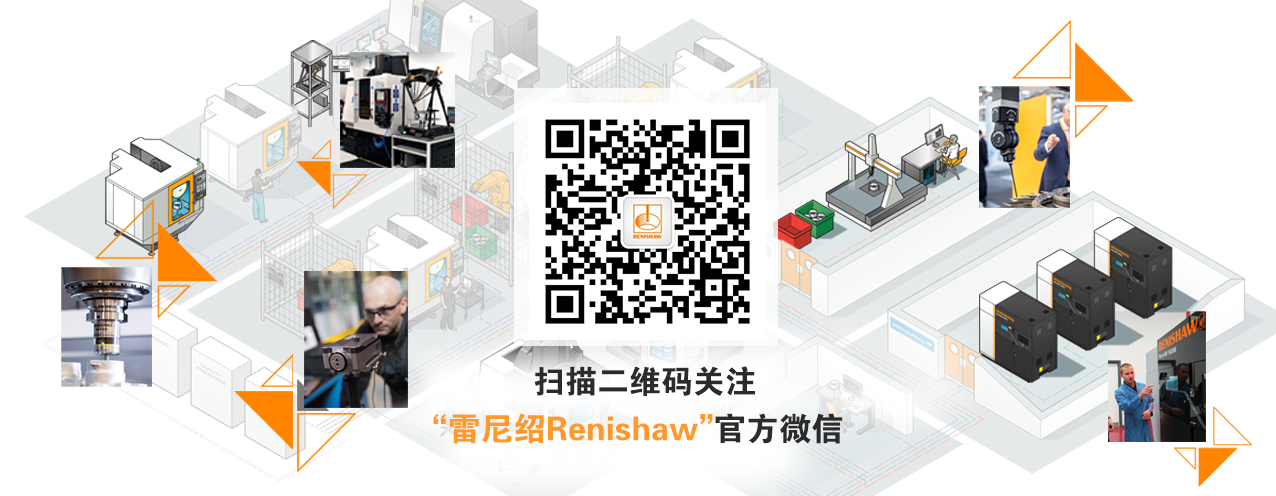 